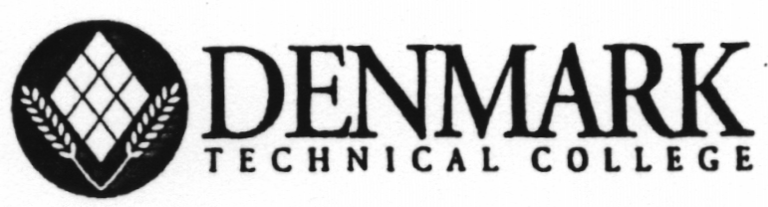 Request for Program ChangeStudent Name			                           Student ID#__________     GPA ______ Total Credits 	        	        Current Program 						                  to 					___        Effective term (check one) – Fall 		 _ Spring 	    __      Summer 	              Year 		___ Student Signature 									     Date 		___Student Name (print) 									     Date 		___To change program of study:Meet with current advisor to discuss the change. Submit the completed form to the Financial Aid Office.  The financial aid staff/counselor will review the proposed program change for possible impact on financial aid eligibility and discuss any issues with you.Obtain all other required signatures on the form.Submit the completed form with all required signatures to the Admissions Office. Program of study can change within one week of each registration period.Current ProgramAdvisor ApprovalDateDean ApprovalDateRequested ProgramAdvisor ApprovalDateDean ApprovalDateFinancial Aid Advisor__________________ Date 		___  Approved  Denied  
for the following reason(s):Did not meet the Satisfactory Academic Progress (SAP)The hours for which federal aid has been received (X) may violate the 150% rule for the requested program hours (Y). X > (Y*1.5)Student does not have an approved financial aid appeal or a completed probation plan on file.Student graduated from a program and used Lottery Tuition Assistance (LTA) and must wait five (5) years for additional LTA.Student is receiving a LIFE Scholarship and must be in an associate degree program